					Table of ContentsMath Math I, Wacky Word Problems: Games and Activities That Make Math Easy and FunMath II, Title: Mega-Fun Math Games and Puzzles for the Elementary Grades: Over 125 Activities that Teach Math Facts, Concepts, and Thinking Skills.  Math III, 100 Math Practice Pages (Grade 3)ScienceScience I, Real Science-4-Kids Chemistry Pre-Level I Student TextScience II, The Tree Doctor (Dr. Seuss/Cat in the Hat)Science III, Gooney Bird and All Her CharmsSocial StudiesSocial studies I, 25 Easy Bilingual Nonfiction Mini-BooksSocial Studies II, Emotion-oes Game [Book]Social Studies III, Social Skills Matter!ReadingReading I, 100 Words Kids Need to Read by 2nd Grade: Sight Word Practice to Build Strong Readers [Book]Reading II, Second Grade Rules! (Ready, Freddy! 2nd Grade #1) [Book]Reading III, The Sign of the Beaver [Book]WritingWriting I, Books, Lessons, Ideas for Teaching the Six TraitsWriting II, Summer Fit - Preschool to Kindergarten: Math, Reading, Writing, Language Arts + Fitness, Nutrition and ValuesWriting III, Draw and Write Notebook: With Wide Double LinesSpeaking/ListeningSpeaking/Listening I, The Night Before First GradeSpeaking/Listening II, ESL Worksheets and Activities for KidsSpeaking/Listening III, Using Stories to Make Art: Visual Aids/Flannel-boardsVisual Aids/Flannel-boards I, ABC Train Flannel Set: 34 Pieces by Little Folks VisualVisual Aids/Flannel-boards II, Portable Visual Schedule Pocket ChartVisual Aids/Flannel-boards III, Engage the Brain: Graphic Organizers and Other Visual StrategiesPhysical Development Physical Development I, Just Jump It StepperPhysical Development II, Activities for Gross Motor Skills DevelopmentPhysical Development III, BOOK GROSS MOTOR 24 PAGESCreative Movement or DanceCreative Movement or Dance I, Dance, Turn, Hop, Learn!: Enriching Movement Activities for PreschoolersCreative Movement or Dance II, 101 More Dance Games for Children: New Fun and Creativity with MovementCreative Movement or Dance III, Stories on the Move: Integrating Literature and Movement with Children, from Infants to Age 14Group GamesGroup Games I, Science File Folder Game Grades K-1Group Games II, Great Group Games for Kids: 150 Meaningful Activities for Any SettingGroup Games III, 101 Relaxation Games for Children: Finding a Little Peace and Quiet in BetweenMath ITitle: Wacky Word ProblemsAuthor: Lynette LongPublisher: Wiley Copyright Date: January 21, 2005 ISBN Number: 0471694681Age: 1st-3rd 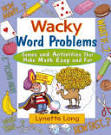 Summary: Don't Just Learn Word Problems... Master Them! Brimming with fun and educational games and activities, the Magical Math series provides everything you need to know to become a master of mathematics! In each of these books, Lynette Long uses her own unique style to help you truly understand mathematical concepts with common objects such as playing cards, dice, coins, and every mathematician's basic tools: paper and pencil. Inside Wacky Word Problems, you'll discover how to decode many different types of word problems-from counting, logic, and percentage problems to distance, algebra, geometry, and graphing problems-in order to solve real-world dilemmas.Math IITitle: Mega-Fun Math Games and Puzzles for the Elementary Grades: Over 125 Activities that Teach Math Facts, Concepts, and Thinking Skills.  Author: Michael SchiroPublisher: WileyCopyright Date: February 24, 2009ISBN Number: 047034475XAge: K-3rd 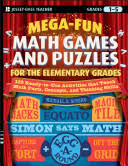 Summary: Make developing basic math skills fun and painless with this great collection of over 125 easy-to-use games, puzzles, and activities, teachers and parents can help kids comprehend fundamental math concepts, including addition, subtraction, multiplication, division, place value, fractions, and more. All games and puzzles use easy-to-find household items such as paper and pencil, playing cards, coins, and dice.Math IIITitle: 100 Math Practice Pages (Grade 3)Author: Inc. ScholasticPublisher: Scholastic Teaching ResourcesCopyright Date: January 1, 2015ISBN Number: 0545799392Age: 3rd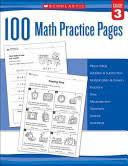 Summary: A perfect way to support students who need extra practice with numbers and counting, place value, addition, subtraction, time, measurement, shapes, graphs, and more! With this collection of 100 eye-catching, reproducible practice pages at their fingertips, teachers will find it easy to reinforce grade-level, standards-based math skills. The pages can be used any time students need to work independently and many include fun formats to boost motivation. A perfect way to support students who need extra practice with numbers and counting, place value, addition, subtraction, time, measurement, shapes, graphs, and more! Science ITitle: Real Science-4-Kids Chemistry Pre-Level I Student TextAuthor: Inc. ScholasticPublisher: Gravitas Publications, Incorporated ·Copyright Date: March 1, 2005ISBN Number: 0976509709Age: 2nd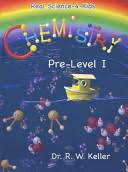 Summary: Introduces college level chemistry at a 1st and 2nd grade reading level. Chapter summary: Chapter 1 introduces the atom. Chapter 2 introduces how atoms combine to make molecules. Chapter 3 is an introduction to chemical reactions. Chapters 4 and 5 introduce acids and bases. Chapters 6 and 7 introduce mixtures and separating mixtures. Chapter 8, 9, and 10 introduce large molecules.Science IITitle: The Tree Doctor (Dr. Seuss/Cat in the Hat)Author: Tish RabePublisher: Random House Children's BooksCopyright Date: January 1, 2015ISBN Number: ISBN 0375981497Age: 1st-3rd 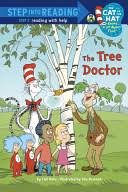 Summary: When Sally and Nick's maple tree won't grow,  the Cat in the Hat knows who to call—Dr. Twiggles—who suggests they inspect its roots. A trip underground in the Thinga-ma-jigger is undertaken, and sure enough, the maple tree needs water (which Things One and Two procure in ridiculous overabundance) and sun (which the Cat supplement’s with a Brighta-ma-lighter). But as for getting syrup from the young sapling? That will take some 40 years! Written specifically for children learning how to read with help, this Step into Reading book is based on an episode of the PBS Kids preschool science show The Cat in the Hat Knows a Lot about That! It is perfect for springtime reading, Earth and Arbor Day celebrations, and yes—even pancake breakfasts!Science IIITitle: Gooney Bird and All Her CharmsAuthor: Lois LowryPublisher: Houghton Mifflin HarcourtCopyright Date: January 1, 2015ISBN Number: 0545799392Age: 2nd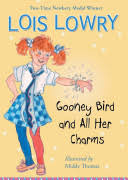 Summary: “It’s March!” Mrs. Pidgeon said as she wrote the day’s date on the chalkboard. “In like a lion, out like a lamb!” The morning bell has rung at Water tower Elementary School, and it’s time for Mrs. Pidgeon’s class to turn to page 52 in their science books to learn about one of the most spectacular scientific subjects of all—the human body!Social studies I, Title: 25 Easy Bilingual Nonfiction Mini-BooksAuthor: Judy NayerPublisher: Scholastic Teaching ResourcesCopyright Date: December 1, 2005ISBN Number: 0439705444Age:K-1st 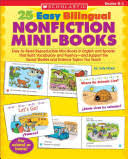 Summary: Give second language learners the support they need to boost comprehension skills, expand vocabulary, and learn important concepts about nonfiction topics such as neighborhood and community, families, transportation, animal homes, plants and seeds, weather, and more. The little books in this collection feature high frequency words, rhyming, repetition, predictability, and supportive illustrations that encourage young children to become successful, independent, and fluent readers.Social Studies II,Title: Emotion-oes Game [Book]Author: Key EducationPublisher: Carson Dellosa Publishing Company IncorporatedCopyright Date: January 15, 2014ISBN Number: 1483800334Age:K-1st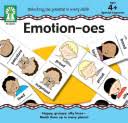 Summary: Carson Dellosa introduces a Key Education early learning game that is a new twist on a long beloved game of dominoes: Emotion-oes. Instead of matching numbers, players will match emotion icons with same or matching name pieces. The pieces are larger than the standard domino to make them easier to grasp by young children or those with disabilities. This fun game with kid-friendly and colorful art will help children recognize and identify emotions. Perfect classroom activity for early learners or special education classrooms.Social Studies III,Title: Social Skills Matter!Author: Christine Schwab, Kassandra FloraPublisher: Carson Dellosa Publishing Company IncorporatedCopyright Date: January 15, 2014ISBN Number: 1483800156Age: Pk-2nd  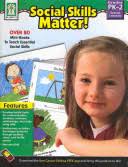 Summary: Help your students learn how to communicate effectively, make good choices, and practice appropriate behavior with Social Skills Matter! This book includes over 80 reproducible mini-books for children to assemble, color, read, and make their own. Each mini-book focuses on a different facet of important social skills including cooperative play, learning about feelings, communication, school-day behavior, manners, and behavior management. Mastery of these essential social skills can be a factor in determining a child's future success, social acceptance, and happiness.Reading ITitle: Inc. Scholastic  Author: Scholastic Teaching Resources Publisher: Publishing Company IncorporatedCopyright: January 1, 2002ISBN Number: 0439399300Age: 2nd  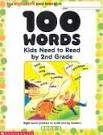 Summary: Each workbook reinforces the100 words that children need to know – and it helps them master comprehension, spelling, writing, and usage of each word. Includes: • Fill-in-the-blank stories and sentences • Word riddles, games, and puzzles • Stories that present the words in context • "Guess the Word" activities • Word classifying and sorting activitiesReading IITitle: Second Grade Rules! (Ready, Freddy! 2nd Grade #1)Author: Abby KleinPublisher: Scholastic IncorporatedCopyright: January 1, 2002ISBN Number: 0545691079Age: 2nd 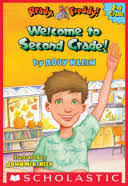 Freddy is back -- and he's ready for second grade! Freddy likes his new second- grade teacher, but he doesn't like being stuck with Max and Chloe -- especially since his best friend, Robbie, is in another class! Is Freddy ready to reach out to the new student, Josh, and make a friend? ReadingIIITitle: The Sign of the Beaver [Book]Author: Elizabeth George SpearePublisher: Houghton Mifflin HarcourtCopyright: January 1, 2002ISBN Number: 0547348703Age: 3rd 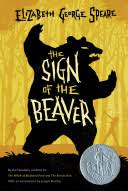 Summary: Although he faces responsibility bravely, thirteen-year-old Matt is more than a little apprehensive when his father leaves him alone to guard their new cabin in the wilderness. When a renegade white stranger steals his gun, Matt realizes he has no way to shoot game or to protect himself. When Matt meets Attean, a boy in the Beaver clan, he begins to better understand their way of life and their growing problem in adapting to the white man and the changing frontier.Writing I,Title: Books, Lessons, Ideas for Teaching the Six TraitsAuthor: Vicki SpandelPublisher: Great Source Education GroupCopyright: January 1, 2002ISBN Number: 0669481742Age: K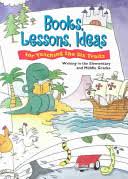 Summary: These interactive, hands-on classroom kits include trait-specific lessons, guidelines, and writing models. They provide a clear pro and a common language for using the six traits to discuss and evaluate writingWriting II,Title: Summer Fit - Preschool to Kindergarten: Math, Reading, Writing, Language Arts + Fitness, Nutrition and ValuesAuthor: Kelly Terrill, Sarria JamesPublisher: Summer Fit Learning, IncorporatedCopyright: January 1, 2002ISBN Number: 0976280027Age: 1st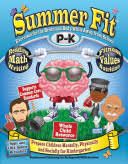 Summary: Summer Fit Activity Books move summer learning beyond academics to also prepare children physically and socially for the grade ahead. Academic exercises are based on Common Core standards and include skills in math, reading, writing, language arts and science. Fitness exercises are designed to jump start the recommended 60 minutes of active play a day that children need to grow up healthy.  Writing III,Title: Draw and Write Notebook: With Wide Double LinesAuthor: Jan Z. Olsen, Emily F. KnaptonPublisher: Handwriting Without TearsCopyright January 1, 2013ISBN Number: 1891627872Age: K-1stSpeaking/Listening I, Title: The Night Before First GradeAuthor: Natasha Wing, Deborah ZemkePublisher: Grosset & DunlapCopyright: 2005ISBN Number: 0448437473Age: 1st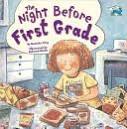 Summary: This humorous take on Clement C. Moore's classic tale has a perfect twist ending that will surprise readers—as well as the “heroine” of the story—and help all about-to-be first-graders through their own backto- school jitters. Speaking/Listening II,Title: ESL Worksheets and Activities for KidsAuthor: Miryung PittsPublisher: ESL Conversation QuestionsCopyright: September 30, 2014ISBN Number: 1942116063Age: K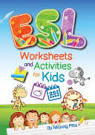 Summary: This book has worksheets, mini books, and other activities that will keep your students engaged and having fun while they are learning. All of the pages in the book are copier friendly and designed to be reproduced and used as handouts. There are activities for shapes, numbers, time, months, days, weather, prepositions, family, money, and animals. Plus there are flash cards in the back of the book to help practice vocabulary. This book is suitable for children in elementary school aged 6 to 10 who are learning English at a beginner to intermediate level, but it's also great for native English speaking children who are in kindergarten.Speaking/Listening III,Title: Using Stories to Make Art: Author: Wendy M. L. LibbyPublisher: Delmar LearningCopyright: 2004ISBN Number: 1401834671Age: 1st-3rd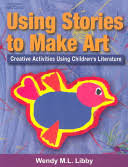 Summary: Art is vital to learning experiences, and this book promotes the integration of art and children’s literature. It helps improve student performance in other subject areas as well. It plays an important role in the curriculum .Often times talking with children about their ideas help to get them started on their own creative thought process. The activities in this book are directed which means that the activity is initiated by an adult, the materials are supplied and the topic is proposed. Each art lesson is combined with a children’s book. The activities in this book guide children to a disciplined and discriminating approach to their art.Visual Aids/Flannel-boards I, Title: ABC Train Flannel Set: 34 Pieces by Little Folks VisualPublisher: Abc Train Flannelboard SetCopyright: 2003ISBN Number: LFV22518Age: K-1st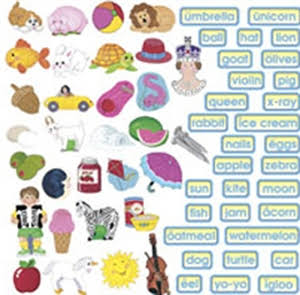 Summary: Take a ride on this adorable train. Have fun matching the correct lower-case letter on each car to the corresponding upper-case letter on the tracks.Visual Aids/Flannel-boards II,Title: Portable Visual Schedule Pocket Chart Literature [Book]Author: Key Education PublishingPublisher: Key Education (a Division of Carson-Dellosa PCopyright: January 2, 2013ISBN Number: 1620573377Age: 1st-3rdSummary: Organize daily activities for home or school! Students can use these Portable Visual Schedules anywhere! This pocket chart features six clear vinyl pockets, 41/4" x 2" each, to help organize a student's schedule for both home and school.Visual Aids/Flannel-boards III,Title: Engage the Brain: Graphic Organizers and Other Visual StrategiesAuthor: Marcia L. TatePublisher: SAGE PublicationsCopyright: September 12, 2007ISBN Number: 1412952255Age:1st 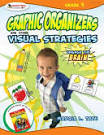 Summary: Brain-compatible activities to inspire active learning in the first-grade classroom! This valuable guide gives teachers the tools they need to plan lessons correlated to the way the brain learns best and to ensure success for all students regardless of their learning style or special challenges!Physical Development I,Title: BOOK GROSS MOTOR 24 PAGESAuthor: 24. teacher resources. from early childhoodPublisher: early childhood education booksCopyright: 2001ISBN Number: 1281237Age:k-1st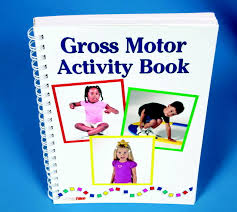 Summary: Abilitations Early Childhood Gross Motor Activity Book gives teachers of young children chances to participate in activities with a wide variety of equipment.  Physical Development II,Title: Activities for Gross Motor Skills DevelopmentAuthor: Jodene Lynn SmithPublisher: Teacher Created ResourcesCopyright: 2003ISBN Number: 0743936906Age:1st-3rd 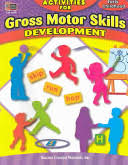 Physical Development III,Title: Just Jump It StepperAuthor: Just Jump ItPublisher: Steppers In BlueCopyright: 2003ISBN Number: 00763332000Age: K-1st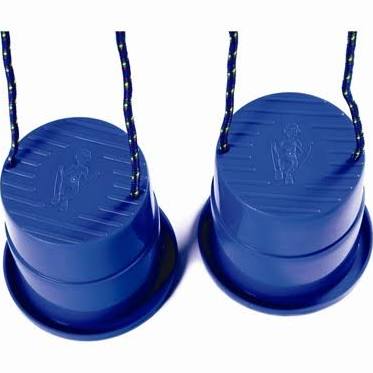 Summary: Kids will have loads of fun while improving balance and coordination with these easy-to-master low-rise junior stilts. Just step on the platform, pull the ropes up tight and begin to walk around.Creative Movement or Dance I,Title: Dance, Turn, Hop, Learn: Enriching Movement Activities for PreschoolersAuthor: Connie Bergstein DowPublisher: Redleaf PressCopyright: 2006ISBN Number: 1929610890Age Pre-K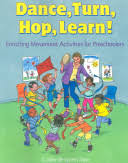 Summary: Dance, Turn, Hop, Learn! is a sourcebook for early childhood educators who are interested in adding a movement component to their curriculum. The book includes thirty-eight fun and creative movement lessons built around basic early childhood themes and learning standards.Creative Movement or Dance II,Title: 101 More Dance Games for Children: New Fun and Creativity with MovementAuthor: Paul RooyackersPublisher: Hunter HouseCopyright: 2003ISBN Number: 0897933842Age: 1st-3rd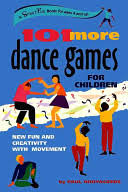 Summary: This book is filled with dance games that the whole classroom or family can play and learn from. These noncompetitive games reward children for their involvement, encourage them to use their imagination, and show them how to express how they feel without using words.Creative Movement or Dance III,Title: Stories on the Move: Integrating Literature and Movement with Children, from Infants to Age 14Author: Arlene CohenPublisher: Libraries UnlimitedCopyright: 2007ISBN Number: 1591584183Age: PreK-3rd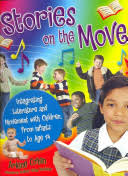 Summary: Energize your story programs by infusing them with the power of movement this guide offers you dozens of interactive, ready-to-use, age-appropriate and story-based activities that get children actively involved in learning. This book is designed to expand the child's self-awareness, range of expression, and aesthetic sensibility at particular stages of development.Group Games I,Title: Science File Folder GameAuthor: Carson DellosaPublisher: Trend EnterprisesCopyright: 2007ISBN: 00044222199197Age: PreK-1st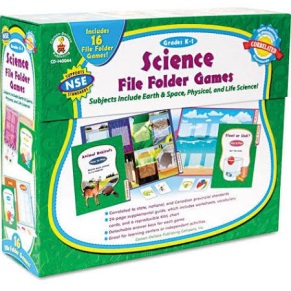 Summary: Science File Folder Game Grades K-1 Ideal for learning centers or independent study. Includes 16 games that cover Earth and space physical and life sciences climate food groups parts of the body parts of a plant solids and liquids objects in spaces living and non-living and dressing for the weather. Pre-printed game boards. All thats left to do is cut out and laminate the game pieces. Group Games II,Title: Great Group Games for Kids: 150 Meaningful Activities for Any SettingAuthor: Susan Ragsdale, Ann SaylorPublisher: Search Institute PressCopyright: 2007ISBN Number: 1574822845Age: PreK-3rd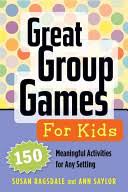 Summary: Complete with details on timing, supplies, set up, and suggested group size; this is the perfect grab-and-go resource for anyone working with elementary school age children. Far from frivolous, each “play with purpose” game concludes with discussion questions to build positive identity, friendship skills, and a host of other character traits kids need to succeed.Group Games III,Title: 101 Relaxation Games for Children: Finding a Little Peace and Quiet in BetweenAuthor: Allison Bartl, Klaus PuthPublisher: Hunter HouseCopyright: 2008ISBN Number: 0897934938Age: K-3rd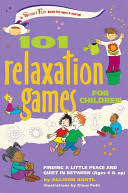 Summary: The games in this book help teachers, parents, and others who work with children maintain or restore order, refocus children’s attention, and break up the classroom routine. Most of the games are quite short and can be used between academic activities as a treat or quick break.